Blue Ridge Community and Technical College & West Virginia UniversityAssociate of Science in General Studies with Mathematics Concentration 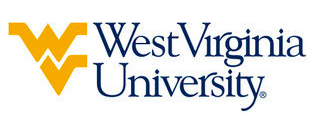 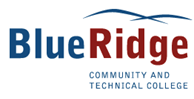 leading to Bachelor of Arts in Mathematics (WVU- BA) Suggested Plan of StudyStudents must have successfully passed MATH 154 or MATH 155 with C- or higher and maintain 2.0 overall GPA in order to be admitted into the Mathematics program upon arrival to WVU.Students completing degrees in WVU’s Eberly College of Arts and Sciences are encouraged to work with their advisors to integrate completion of an academic minor or minors into their programs of study, to the degree allowed within elective hours. WVU offers over 100 minors that complement major fields of study, build on students’ unique interests, expand perspectives, and broaden skills. See   http://catalog.wvu.edu/undergraduate/minors/#minorsofferedtext for a list of available minors. Students may begin completion of their minor at Blue Ridge CTC by utilizing elective credit to take courses that are equivalent to the minor’s introductory requirements at WVU.Students transferring to West Virginia University with a completed Associate’s degree, will have satisfied the General Education Foundation requirements at WVU.Students who have questions regarding this articulation agreement or the transferability of coursework may contact the WVU Office of the University Registrar. All other questions should be directed to the WVU Office of Admissions.      The above transfer articulation of credit between West Virginia University and Blue Ridge Community and Technical College, is approved by the Dean, or the Dean’s designee, and effective the date of the signature.  ____________________________________      	     ____________________________________          	_______________	       Print Name	 		           Signature		  	        DateValerie Lastinger Ph.D. Associate Dean for WVU’s Eberly College of Arts & SciencesBlue Ridge Community and TechnicalHoursWVU EquivalentsHoursYear One, 1st SemesterYear One, 1st SemesterYear One, 1st SemesterYear One, 1st SemesterENGL 1013ENGL 1013HIST 101 or HIST 1023HIST 179 or HIST 1803ART 103 or MUSC 1113ARHS 101 or MUSC 1113MATH 1053MATH 126C3BIOL 1014BIOL 1154TOTAL1616Year One, 2nd SemesterYear One, 2nd SemesterYear One, 2nd SemesterYear One, 2nd SemesterENGL 1023ENGL 1023BIOL 1024BIOL 1174PHIL 1013PHIL 1003MATH 1063MATH 1283TOTAL1313Year Two, 1st SemesterYear Two, 1st SemesterYear Two, 1st SemesterYear Two, 1st SemesterECON 205 or ECON 2063ECON 202 or ECON 2013ENGL 1103ENGL 1TC3PSCI 1013POLS 1023MATH 1084MATH 1294MATH 1143STAT 2013TOTAL1616Year Two, 2nd SemesterYear Two, 2nd SemesterYear Two, 2nd SemesterYear Two, 2nd SemesterENGL 2083ENGL 2253MATH 2074MATH 1554PSYC 203 or SOCI 2033PSYC 101 or SOCA 1013HIST 201 or HIST 2023HIST 152 or HIST 1533TOTAL1313WEST VIRGINIA UNIVERSITYSummer Session at WVUMATH 1564Year Three, 1st SemesterYear Three, 1st SemesterYear Three, 2nd SemesterYear Three, 2nd SemesterMATH 2514MATH 261 or MATH 3784-3MATH 2833MATH 222 or MATH 4203MATH 343 or 4413Advanced MATH Course 13STAT 215 or 4613Math Elective 3Foreign Language 1013Foreign Language 1023TOTAL16TOTAL16-15Year Four, 1st SemesterYear Four, 1st SemesterYear Four, 2nd SemesterYear Four, 2nd SemesterMATH Elective 23MATH 4954Advanced MATH Course 23Foreign Language 1043Foreign Language 1033General Elective9General Elective3Math 4952TOTAL14TOTAL16